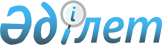 О внесении изменений в приказ исполняющего обязанности Министра образования и науки Республики Казахстан от 16 марта 2015 года № 124 "Об утверждении Правил присвоения звания "Лучший преподаватель вуза"Приказ Министра образования и науки Республики Казахстан от 15 августа 2016 года № 502. Зарегистрирован в Министерстве юстиции Республики Казахстан 21 сентября 2016 года № 14248

      ПРИКАЗЫВАЮ:



      1. Внести в приказ исполняющего обязанности Министра образования и науки Республики Казахстан от 16 марта 2015 года № 124 "Об утверждении Правил присвоения звания "Лучший преподаватель вуза"" (зарегистрированный в Реестре государственной регистрации нормативных правовых актов под № 10506, опубликованный в газете "Казахстанская правда" 25 июня 2015 года № 118 (27994)) следующие изменения:



      преамбулу изложить в следующей редакции:



      "В соответствии с подпунктом 8-6) статьи 5 Закона Республики Казахстан от 27 июля 2007 года "Об образовании" ПРИКАЗЫВАЮ:"; 



      в Правилах присвоения звания "Лучший преподаватель вуза", утвержденных указанным приказом:



      пункт 4 изложить в следующей редакции: 



      "4. Звание не присваивается одному и тому же лицу более одного раза в течение десяти последующих лет.";



      пункты 6, 7, 8 изложить в следующей редакции:



      "6. Конкурс проводится ежегодно в два этапа в соответствии с "Качественными и количественными показателями оценки работы претендента на присвоение звания "Лучший преподаватель вуза" согласно приложению 1 к настоящему приказу:



      1) I этап – внутривузовский, который проводится в октябре текущего года. Порядок проведения внутривузовского конкурса определяется вузом самостоятельно.



      По результатам внутривузовского конкурса решением ученого совета из расчета на 50 штатных преподавателей не более 1 претендента, определяются лучшие преподаватели вуза, которые рекомендуются к участию во II этапе Конкурса. В вузах, где штатное количество преподавателей не достигает 50 человек, определяется 1 претендент.



      При этом соотношение преподавателей с научно-педагогическим стажем не более 15 лет и преподавателей со стажем более 15 лет должно составлять не менее одного к трем от общего количества рекомендуемых претендентов.



      2) II этап – республиканский проводится в декабре текущего года.



      Республиканский этап Конкурса проводится Комиссией, председателем которой является Министр образования и науки Республики Казахстан (далее - Министр) (далее – Председатель комиссии).



      В случае его отсутствия, исполнение обязанностей председателя возлагается на его заместителя.



      7. Комиссия формируется из числа представителей Министерства образования и науки Республики Казахстан (далее - Министерство), заинтересованных государственных органов, общественного объединения системы высшего и послевузовского образования, а также ведущих ученых и специалистов.



      Количество членов Комиссии составляет нечетное число (не более 19 человек). Заседания Комиссии считаются правомочными при наличии не менее двух третей его членов.



      8. Состав Комиссии утверждается приказом Министра.";



      пункт 11 изложить в следующей редакции:



      "11. Документы представляются на бумажном носителе в твердом переплете со сквозной нумерацией страниц и с указанием персональной электронной почты и заверяются печатью кадровой службы вуза. Подтверждающие документы прилагаются в последовательности в соответствии с приложением 1 к настоящему приказу. Участник Конкурса несет ответственность за достоверность представленных документов.



      Документы, представленные на Конкурс, проходят экспертизу, осуществляемую экспертной группой из числа ведущих ученых, профессорско-преподавательского состава вузов (далее – экспертная группа). 



      Документы, представленные на Конкурс, не возвращаются.



      Состав экспертной группы утверждается приказом Министра. При этом состав экспертной группы не должен совпадать с составом Комиссии.



      Экспертная группа дает заключение по каждому претенденту в соответствии с качественными и количественными показателями, а также по годовому плану-графику работ.";



      пункт 13 изложить в следующей редакции:



      "13. На основании заключений экспертной группы по каждому претенденту рассчитываются баллы качественных и количественных показателей и годового плана-графика работ участников Конкурса. 



      Рейтинг претендентов оформляется в виде таблицы по убывающей системе ранжирования баллов в информационной системе согласно алгоритму расчета баллов качественных и количественных показателей и годового плана-графика работ участников Конкурса. Результаты закрепляются протоколом экспертной группы, заверенной подписью каждого присутствующего члена.



      Протокол экспертной группы с приложением таблицы передается на рассмотрение Комиссии.";



      приложения 1, 2, 3 к указанному приказу изложить в редакции согласно приложениям 1, 2, 3 к настоящему приказу.



      2. Департаменту высшего и послевузовского образования (Д. Ахмед-Заки) в установленном законодательством порядке обеспечить: 



      1) государственную регистрацию настоящего приказа в Министерстве юстиции Республики Казахстан; 



      2) в течение десяти календарных дней после государственной регистрации настоящего приказа направление его копии на официальное опубликование в периодических печатных изданиях и Информационно-правовой системе "Әділет"; 



      3) в течение пяти рабочих дней со дня получения настоящего приказа от Министерства юстиции Республики Казахстан направление в Республиканское государственное предприятие на праве хозяйственного ведения "Республиканский центр правовой информации Министерства юстиции Республики Казахстан" для размещения в Эталонном контрольном банке нормативных правовых актов Республики Казахстан;



      4) размещение настоящего приказа на Интернет-ресурсе Министерства образования и науки Республики Казахстан;



      5) в течение десяти рабочих дней после государственной регистрации настоящего приказа в Министерстве юстиции Республики Казахстан представление в Департамент юридической службы и международного сотрудничества Министерства образования и науки Республики Казахстан сведений об исполнении мероприятий, предусмотренных подпунктами 1), 2) и 3) пункта 2 настоящего приказа.



      3. Контроль за исполнением настоящего приказа возложить на вице-министра образования и науки Республики Казахстан Суханбердиеву Э.А.



      4. Настоящий приказ вводится в действие по истечении десяти календарных дней после дня его первого официального опубликования.

  

Качественные и количественные показатели оценки работы претендента на присвоение звания "Лучший преподаватель вуза"

       Примечания:



      1. Информация по каждому показателю должна быть лаконичной, общий объем представленных сведений, без приложений не должен превышать 12 страниц.



      2. Показатели участника Конкурса согласно Приложению 1 вносятся лично претендентом в электронную форму указанного приложения на сайте после сдачи документов и автоматического присвоения ему кода личного доступа.



      3. При наличии соответствующих сведений показатели по пунктам 1, 2, 5, 6, 7, 8, 9, 11, 12, 13 должны быть отражены по всем позициям данных показателей в соответствующих графах "Основные характеристики".



      4. По показателю 1 претендент выбирает не более двух из пяти указанных вариантов.



      5. По показателям 2 и 3 претендент выбирает один из вариантов соответственно. По показателю 2 представить справку результатов анкетирования "Преподаватель глазами студентов", подписанную первым руководителем вуза, с указанием даты анкетирования, среднего балла, академического периода, перечня всех преподаваемых дисциплин.



      6. По показателю 4 претендент указывает наличие сведений. При наличии сведений по показателю 4 необходимо приложить видеофайл в формате AVI (Audio Video Interleave) или MPEG-TS длительностью 50 минут.



      7. По показателю 5 претендент указывает количественные данные по подпунктам 5.1.1, 5.1.2, 5.2.1, 5.2.2, 5.3.1, 5.3.2 и 5.4, 5.5, 5.6 соответственно. При наличии соответствующих сведений по показателю 5 необходимо приложить копии с выходными данными учебников, монографий, учебных пособий, типовых учебных программ, свидетельства о государственной регистрации электронного учебника и/или электронного учебного пособия, публикаций, материалов, патентов, предпатентов, авторских изобретений, государственной регистрации объекта интеллектуальной собственности. Также приложить список трудов, заверенный ученым секретарем вуза, за последние 5 лет. Показатели пункта 5 излагаются в виде перечня с указанием соавторов, названия, вида издания, года и места издания, объема издания, размещаются в графе "Основные характеристики".



      8. По показателю 6 претендент указывает наличие сведений.



      9. По показателю 7 претендент выбирает один из вариантов соответственно.



      10. По показателю 8 претендент указывает наличие сведений по подпунктам 8.1.1, 8.1.2, 8.1.3, 8.2.1, 8.2.2, 8.2.3, 8.3.1, 8.3.2, 8.3.3, 8.3.4 соответственно.



      11. По показателю 9 претендент указывает количественные данные по подпунктам 9.1 и 9.2 соответственно. При наличии соответствующих сведений показатели по пункту 9 излагаются в виде перечня с указанием фамилии докторанта и/или магистранта, темы диссертации, года защиты, а также представить копии авторефератов диссертаций и/или аннотаций магистерских диссертаций, диплом о присуждении степени доктора PhD, выданный Комитетом.



      12. По показателю 10 претендент указывает наличие сведений по подпунктам 10.1.1, 10.1.2, 10.2.1, 10.2.2, 10.3.1, 10.3.2 соответственно. По показателю 10 представить оттиски отчетов фундаментальных и прикладных исследований, или договорных работ, подписанных первым руководителем вуза, с указанием списка исполнителей, в том числе Ф.И.О. участника Конкурса, имеющих УДК и государственный регистрационный номер, заверенные печатью вуза, копию договора с заказчиком на выполнение проекта, индивидуальные трудовые договора, договора подряда или штатное расписание.



      13. По показателю 11 претендент указывает количественные данные по подпунктам 11.1.1, 11.1.2, 11.1.3, 11.1.4, 11.1.5, 11.1.6, 11.2, 11.3.1, 11.3.2, 11.3.3, и 11.4 соответственно. Показатели пункта 11 излагаются в виде перечня с указанием соавторов, названия, вида издания, года и места издания, объема издания, размещаются в графе "Основные характеристики".



      По пункту 11.1 представить копию публикации в изданиях, имеющих ненулевой импакт-фактор, которая должна содержать наименование журнала, импакт-фактор журнала, год публикации, том и/или номер издания (если есть), название статьи, номер страницы или статьи (один из этих параметров обязательно должен присутствовать, если в журнале используются номера страниц и статей, перечисляют их отдельно, не объединяя), имена и адреса авторов, полное содержание для каждого выпуска, куда входит номер страницы/статьи (если журнал не публикует отдельные статьи).



      14. По подпунктам 12.1.1 и 12.1.2 показателя 12 претендент указывает наличие сведений по подпунктам соответственно и по подпункту 12.2 претендент выбирает один из вариантов соответственно.



      15. По показателю 13 претендент указывает наличие сведений по подпунктам 13.1.1, 13.1.2.



      16. После внесения данных претендентами расчет показателей осуществляется автоматически.



      17. Изменения в базе данных могут производиться только по заключению экспертной группы в случае несоответствия указанных претендентом количественных показателей или их уровня значимости представленным документам.



      18. После каждого внесенного по заключению экспертной группы изменения в базе данных осуществляется автоматический перерасчет баллов претендентов.



      19. Автоматический расчет баллов претендентов производится в информационной системе согласно алгоритму расчета баллов качественных и количественных показателей и годового плана-графика работ участников Конкурса.



      20. Соблюдение всех вышеуказанных требований по заполнению качественных и количественных показателей оценки работы претендента на присвоение звания "Лучший преподаватель вуза" является одним из основополагающих документов для работы экспертной группы.

  

Заявка участника Конкурса на присвоение звания "Лучший преподаватель вуза"

      На участие в Конкурсе на присвоение звания "Лучший преподаватель вуза".



      Прошу допустить меня к участию в конкурсе. Сообщаю о себе следующие сведения:

 

             Приложение: документы для участия в Конкурсе на _____ листах, в том числе приложения на _____ листах.



      Участник Конкурса _________________________________________________



      (Ф.И.О. (при его наличии), подпись)



      Дата заполнения



      "__" ______201__ года

  

Годовой план-график работ

            Участник Конкурса _____________________________________________



      Примечание: 



      Виды работ участника Конкурса, предусмотренные Годовым планом-графика работ согласно Приложению 3 вносятся лично претендентом в электронную форму указанного приложения на сайте после сдачи документов и заполнения Приложения 1.



      После внесения данных претендентом расчет баллов осуществляется автоматически. 



      * - один из подпунктов является обязательным; 



      ** - планирование подпункта является обязательным, при этом разрешается приобретение научной литературы и периодических изданий по профилю исследований (постановление Правительства Республики Казахстан от 25 мая 2015 года № 384).

 
					© 2012. РГП на ПХВ «Институт законодательства и правовой информации Республики Казахстан» Министерства юстиции Республики Казахстан
				      Министр образования и науки

Республики КазахстанЕ. Сагадиев

Приложение 1

к приказу Министра

образования и науки

Республики Казахстан

от 15 августа 2016 года № 502

Приложение 1

к Правилам присвоения звания

"Лучший преподаватель вуза",

утвержденные приказом

исполняющего обязанности

Министра образования и науки

Республики Казахстан

от 16 марта 2015 года № 124

№

 Показатели

 Баллы

 Основные характеристики

 Основные характеристики

 

1

 2

 3

 4

 4

 

1

 Наличие академической, ученой степени, ученого звания (отметить не более двух пунктов)

 3

 Доктор наук, присужденная Комитетом по контролю в сфере образования и науки Министерства образования и науки Республики Казахстан (далее - Комитет), либо Высшим аттестационным комитетом (далее – ВАК) Республики Казахстан, либо ВАК бывшего Союза Советских Социалистических Республик (далее – СССР):

 Доктор наук, присужденная Комитетом по контролю в сфере образования и науки Министерства образования и науки Республики Казахстан (далее - Комитет), либо Высшим аттестационным комитетом (далее – ВАК) Республики Казахстан, либо ВАК бывшего Союза Советских Социалистических Республик (далее – СССР):

 

1

 Наличие академической, ученой степени, ученого звания (отметить не более двух пунктов)

 2

 Профессор, присвоенный Комитетом, либо ВАК Республики Казахстан, либо ВАК бывшего СССР:

 Профессор, присвоенный Комитетом, либо ВАК Республики Казахстан, либо ВАК бывшего СССР:

 

1

 Наличие академической, ученой степени, ученого звания (отметить не более двух пунктов)

 1

 Кандидат наук, присужденная Комитетом, либо ВАК Республики Казахстан, либо ВАК бывшего СССР:

 Кандидат наук, присужденная Комитетом, либо ВАК Республики Казахстан, либо ВАК бывшего СССР:

 

1

 Наличие академической, ученой степени, ученого звания (отметить не более двух пунктов)

 1

 Доктор Ph.D, присужденная Комитетом, либо ВАК Республики Казахстан:

 Доктор Ph.D, присужденная Комитетом, либо ВАК Республики Казахстан:

 

1

 Наличие академической, ученой степени, ученого звания (отметить не более двух пунктов)

 1

 Ассоциированный профессор (доцент), присвоенный Комитетом, либо ВАК Республики Казахстан, либо ВАК бывшего СССР:

 Ассоциированный профессор (доцент), присвоенный Комитетом, либо ВАК Республики Казахстан, либо ВАК бывшего СССР:

 

2

 Качество преподавания с учетом результатов независимого анкетирования "Преподаватель глазами студентов" за последний год (отметить один пункт) 

 Средний балл результатов анкетирования по 10-ти балльной шкале оценок составил:

 Средний балл результатов анкетирования по 10-ти балльной шкале оценок составил:

 

2

 Качество преподавания с учетом результатов независимого анкетирования "Преподаватель глазами студентов" за последний год (отметить один пункт) 

 1

 2.1 от 7,1 до 10,0

 2.1 от 7,1 до 10,0

 

2

 Качество преподавания с учетом результатов независимого анкетирования "Преподаватель глазами студентов" за последний год (отметить один пункт) 

 0,5

 2.2 от 5,0 до 7,0

 2.2 от 5,0 до 7,0

 

3

 Успеваемость обучающихся очной формы обучения (отметить один пункт) 

 Средний балл успеваемости (GPA) обучающихся очной формы обучения за последний учебный год по всем преподаваемым дисциплинам: 

 Средний балл успеваемости (GPA) обучающихся очной формы обучения за последний учебный год по всем преподаваемым дисциплинам: 

 

3

 Успеваемость обучающихся очной формы обучения (отметить один пункт) 

 2

 3.1 от 3,67 до 4 баллов:

 3.1 от 3,67 до 4 баллов:

 

3

 Успеваемость обучающихся очной формы обучения (отметить один пункт) 

 1

 3.2 от 2,67 до 3,33 баллов:

 3.2 от 2,67 до 3,33 баллов:

 

4

 Преподавание дисциплин на английском языке за последние пять лет (за исключением преподавателей, ведущих занятие по языковым дисциплинам), с приложением открытого видео-урока и учебно-методического обеспечения преподаваемой дисциплины 

 3

 Дисциплины, преподаваемые на английском языке за последние пять лет 

 Дисциплины, преподаваемые на английском языке за последние пять лет 

 

5

 Разработка, участие и издание (лично или в соавторстве с указанием объема выполненной работы) за последние пять лет

 4

 5.1.1 Учебника, рекомендованного Министерством образования и науки Республики Казахстан:

 5.1.1 Учебника, рекомендованного Министерством образования и науки Республики Казахстан:

 

5

 Разработка, участие и издание (лично или в соавторстве с указанием объема выполненной работы) за последние пять лет

 6

 5.1.2 Учебника, рекомендованного Министерством образования и науки Республики Казахстан на английском языке:

 5.1.2 Учебника, рекомендованного Министерством образования и науки Республики Казахстан на английском языке:

 

5

 Разработка, участие и издание (лично или в соавторстве с указанием объема выполненной работы) за последние пять лет

 3

 5.2.1 Учебного пособия, рекомендованного Республиканским учебно-методическим советом Министерства образования и науки Республики Казахстан:

 5.2.1 Учебного пособия, рекомендованного Республиканским учебно-методическим советом Министерства образования и науки Республики Казахстан:

 

5

 Разработка, участие и издание (лично или в соавторстве с указанием объема выполненной работы) за последние пять лет

 5

 5.2.2 Учебного пособия, рекомендованного Республиканским учебно-методическим советом Министерства образования и науки Республики Казахстан на английском языке:

 5.2.2 Учебного пособия, рекомендованного Республиканским учебно-методическим советом Министерства образования и науки Республики Казахстан на английском языке:

 

5

 Разработка, участие и издание (лично или в соавторстве с указанием объема выполненной работы) за последние пять лет

 2

 5.3.1 Монографии:

 5.3.1 Монографии:

 

5

 Разработка, участие и издание (лично или в соавторстве с указанием объема выполненной работы) за последние пять лет

 4

 5.3.2 Монографии на английском языке:

 5.3.2 Монографии на английском языке:

 

5

 Разработка, участие и издание (лично или в соавторстве с указанием объема выполненной работы) за последние пять лет

 1

 5.4 Типовых учебных программ:

 5.4 Типовых учебных программ:

 

5

 Разработка, участие и издание (лично или в соавторстве с указанием объема выполненной работы) за последние пять лет

 1

 5.5 Учебного пособия, рекомендованного ученым советом вуза:

 5.5 Учебного пособия, рекомендованного ученым советом вуза:

 

5

 Разработка, участие и издание (лично или в соавторстве с указанием объема выполненной работы) за последние пять лет

 3

 5.6 Электронного учебника и/или электронного учебного пособия, авторское право на которое подтверждено уполномоченным органом:

 5.6 Электронного учебника и/или электронного учебного пособия, авторское право на которое подтверждено уполномоченным органом:

 

6

 Наличие сертификата об успешном прохождении обучения по курсу на базе платформы массовых открытых онлайн курсов на иностранном языке по профессиональной деятельности за последние три года

 3

 На базе платформ Coursera, EdX, Udacity, FutureLearn

 На базе платформ Coursera, EdX, Udacity, FutureLearn

 

7

 Наличие сертификата, подтверждающие владение иностранным языком за последние два года (отметить один пункт)

 4

 7.1 Test of English as a foreign language (TOEFL) PBT (письменный)

 640 - 677

 

7

 Наличие сертификата, подтверждающие владение иностранным языком за последние два года (отметить один пункт)

 3

 7.1 Test of English as a foreign language (TOEFL) PBT (письменный)

 590 - 637

 

7

 Наличие сертификата, подтверждающие владение иностранным языком за последние два года (отметить один пункт)

 2

 7.1 Test of English as a foreign language (TOEFL) PBT (письменный)

 550 - 587

 

7

 Наличие сертификата, подтверждающие владение иностранным языком за последние два года (отметить один пункт)

 1

 7.1 Test of English as a foreign language (TOEFL) PBT (письменный)

 513 - 547

 

7

 Наличие сертификата, подтверждающие владение иностранным языком за последние два года (отметить один пункт)

 0,5

 7.1 Test of English as a foreign language (TOEFL) PBT (письменный)

 477 - 510

 

7

 Наличие сертификата, подтверждающие владение иностранным языком за последние два года (отметить один пункт)

 4

 7.2 Test of English as a foreign language (TOEFL) CBT

 273 - 300

 

7

 Наличие сертификата, подтверждающие владение иностранным языком за последние два года (отметить один пункт)

 3

 7.2 Test of English as a foreign language (TOEFL) CBT

 243 - 270

 

7

 Наличие сертификата, подтверждающие владение иностранным языком за последние два года (отметить один пункт)

 2

 7.2 Test of English as a foreign language (TOEFL) CBT

 213 - 240

 

7

 Наличие сертификата, подтверждающие владение иностранным языком за последние два года (отметить один пункт)

 1

 7.2 Test of English as a foreign language (TOEFL) CBT

 183 - 210

 

7

 Наличие сертификата, подтверждающие владение иностранным языком за последние два года (отметить один пункт)

 0,5

 7.2 Test of English as a foreign language (TOEFL) CBT

 153 - 180

 

7

 Наличие сертификата, подтверждающие владение иностранным языком за последние два года (отметить один пункт)

 4

 7.3 Test of English as a foreign language (TOEFL) IBT

 111 - 120

 

7

 Наличие сертификата, подтверждающие владение иностранным языком за последние два года (отметить один пункт)

 3

 7.3 Test of English as a foreign language (TOEFL) IBT

 96 - 110

 

7

 Наличие сертификата, подтверждающие владение иностранным языком за последние два года (отметить один пункт)

 2

 7.3 Test of English as a foreign language (TOEFL) IBT

 79 - 95

 

7

 Наличие сертификата, подтверждающие владение иностранным языком за последние два года (отметить один пункт)

 1

 7.3 Test of English as a foreign language (TOEFL) IBT

 65 - 78

 

7

 Наличие сертификата, подтверждающие владение иностранным языком за последние два года (отметить один пункт)

 0,5

 7.3 Test of English as a foreign language (TOEFL) IBT

 53 - 64

 

7

 Наличие сертификата, подтверждающие владение иностранным языком за последние два года (отметить один пункт)

 4

 7.4 International English Language Testing System (IELTS)

 8.5 - 9

 

7

 Наличие сертификата, подтверждающие владение иностранным языком за последние два года (отметить один пункт)

 3,5

 7.4 International English Language Testing System (IELTS)

 7.5 - 8

 

7

 Наличие сертификата, подтверждающие владение иностранным языком за последние два года (отметить один пункт)

 3

 7.4 International English Language Testing System (IELTS)

 6.5 - 7

 

7

 Наличие сертификата, подтверждающие владение иностранным языком за последние два года (отметить один пункт)

 2,5

 7.4 International English Language Testing System (IELTS)

 5.5 - 6

 

7

 Наличие сертификата, подтверждающие владение иностранным языком за последние два года (отметить один пункт)

 2

 7.4 International English Language Testing System (IELTS)

 4.5 - 5

 

7

 Наличие сертификата, подтверждающие владение иностранным языком за последние два года (отметить один пункт)

 1

 7.4 International English Language Testing System (IELTS)

 4

 

7

 Наличие сертификата, подтверждающие владение иностранным языком за последние два года (отметить один пункт)

 4

 7.5 Test de Francais International (TFI)

 605-990

 

7

 Наличие сертификата, подтверждающие владение иностранным языком за последние два года (отметить один пункт)

 2

 7.5 Test de Francais International (TFI)

 445-604

 

7

 Наличие сертификата, подтверждающие владение иностранным языком за последние два года (отметить один пункт)

 4

 7.6 Diplome d’Etude en Langue Francaise (A1, A2, B1, B2) (DELF)

 90-100

 

7

 Наличие сертификата, подтверждающие владение иностранным языком за последние два года (отметить один пункт)

 2

 7.6 Diplome d’Etude en Langue Francaise (A1, A2, B1, B2) (DELF)

 75-89

 

7

 Наличие сертификата, подтверждающие владение иностранным языком за последние два года (отметить один пункт)

 1

 7.6 Diplome d’Etude en Langue Francaise (A1, A2, B1, B2) (DELF)

 50-74

 

7

 Наличие сертификата, подтверждающие владение иностранным языком за последние два года (отметить один пункт)

 4

 7.7 Diplome Approfondi de Langue Francaise (C1,C2) (DALF)

 90-100

 

7

 Наличие сертификата, подтверждающие владение иностранным языком за последние два года (отметить один пункт)

 2

 7.7 Diplome Approfondi de Langue Francaise (C1,C2) (DALF)

 75-89

 

7

 Наличие сертификата, подтверждающие владение иностранным языком за последние два года (отметить один пункт)

 1

 7.7 Diplome Approfondi de Langue Francaise (C1,C2) (DALF)

 50-74

 

7

 Наличие сертификата, подтверждающие владение иностранным языком за последние два года (отметить один пункт)

 4

 7.8 Test de connaissance du francais (TCF)

 500-699

 

7

 Наличие сертификата, подтверждающие владение иностранным языком за последние два года (отметить один пункт)

 2

 7.8 Test de connaissance du francais (TCF)

 300-499

 

7

 Наличие сертификата, подтверждающие владение иностранным языком за последние два года (отметить один пункт)

 4

 7.9 Deutsche Sprachprufung fur den Hochschulzugang (dsh)

 82 -100

 

7

 Наличие сертификата, подтверждающие владение иностранным языком за последние два года (отметить один пункт)

 2

 7.9 Deutsche Sprachprufung fur den Hochschulzugang (dsh)

 67 - 81

 

7

 Наличие сертификата, подтверждающие владение иностранным языком за последние два года (отметить один пункт)

 1

 7.9 Deutsche Sprachprufung fur den Hochschulzugang (dsh)

 57 -66

 

7

 Наличие сертификата, подтверждающие владение иностранным языком за последние два года (отметить один пункт)

 4

 7.10 TestDaF- Prufung

 5,0

 

7

 Наличие сертификата, подтверждающие владение иностранным языком за последние два года (отметить один пункт)

 2

 7.10 TestDaF- Prufung

 4,0

 

7

 Наличие сертификата, подтверждающие владение иностранным языком за последние два года (отметить один пункт)

 1

 7.10 TestDaF- Prufung

 3,0

 

7

 Наличие сертификата, подтверждающие владение иностранным языком за последние два года (отметить один пункт)

 4

 7.11 TestDaFиDSDII

 90-100

 

7

 Наличие сертификата, подтверждающие владение иностранным языком за последние два года (отметить один пункт)

 2

 7.11 TestDaFиDSDII

 80-89

 

7

 Наличие сертификата, подтверждающие владение иностранным языком за последние два года (отметить один пункт)

 1

 7.11 TestDaFиDSDII

 67 -79

 

8

 Руководство научно-исследовательской и творческой работой студента за последние пять лет (отметить нужные пункты) 

 8.1 Количество подготовленных под руководством претендента студентов-победителей предметных олимпиад по профилю подготовки, а также победителей республиканских и международных конкурсов исполнителей (для групп специальностей "Искусство") и спортивных соревнований (для специальности Физическая культура и спорт) (представить копии дипломов, грамот): 

 8.1 Количество подготовленных под руководством претендента студентов-победителей предметных олимпиад по профилю подготовки, а также победителей республиканских и международных конкурсов исполнителей (для групп специальностей "Искусство") и спортивных соревнований (для специальности Физическая культура и спорт) (представить копии дипломов, грамот): 

 

8

 Руководство научно-исследовательской и творческой работой студента за последние пять лет (отметить нужные пункты) 

 2

 8.1.1 на международном уровне:

 8.1.1 на международном уровне:

 

8

 Руководство научно-исследовательской и творческой работой студента за последние пять лет (отметить нужные пункты) 

 1

 8.1.2 на республиканском уровне:

 8.1.2 на республиканском уровне:

 

8

 Руководство научно-исследовательской и творческой работой студента за последние пять лет (отметить нужные пункты) 

 0,5

 8.1.3 на вузовском уровне:

 8.1.3 на вузовском уровне:

 

8

 Руководство научно-исследовательской и творческой работой студента за последние пять лет (отметить нужные пункты) 

 8.2 Количество подготовленных под руководством претендента студентов-победителей конкурсов научно-исследовательских и творческих работ студентов по профилю подготовки (представить копии дипломов, грамот):

 8.2 Количество подготовленных под руководством претендента студентов-победителей конкурсов научно-исследовательских и творческих работ студентов по профилю подготовки (представить копии дипломов, грамот):

 

8

 Руководство научно-исследовательской и творческой работой студента за последние пять лет (отметить нужные пункты) 

 2

 8.2.1 на международном уровне:

 8.2.1 на международном уровне:

 

8

 Руководство научно-исследовательской и творческой работой студента за последние пять лет (отметить нужные пункты) 

 1

 8.2.2 на республиканском уровне:

 8.2.2 на республиканском уровне:

 

8

 Руководство научно-исследовательской и творческой работой студента за последние пять лет (отметить нужные пункты) 

 0,5

 8.2.3 на вузовском уровне:

 8.2.3 на вузовском уровне:

 

8

 Руководство научно-исследовательской и творческой работой студента за последние пять лет (отметить нужные пункты) 

 8.3 Количество студентов, опубликовавших статьи или тезисы выступлений под руководством претендента по профилю подготовки (представить копии программы конференций и оттиски статей или тезисов): 

 8.3 Количество студентов, опубликовавших статьи или тезисы выступлений под руководством претендента по профилю подготовки (представить копии программы конференций и оттиски статей или тезисов): 

 

8

 Руководство научно-исследовательской и творческой работой студента за последние пять лет (отметить нужные пункты) 

 2

 8.3.1 на международном уровне:

 8.3.1 на международном уровне:

 

8

 Руководство научно-исследовательской и творческой работой студента за последние пять лет (отметить нужные пункты) 

 1

 8.3.2 на республиканском уровне:

 8.3.2 на республиканском уровне:

 

8

 Руководство научно-исследовательской и творческой работой студента за последние пять лет (отметить нужные пункты) 

 0,5

 8.3.3 на областном и городском уровне:

 8.3.3 на областном и городском уровне:

 

8

 Руководство научно-исследовательской и творческой работой студента за последние пять лет (отметить нужные пункты) 

 0,5

 8.3.4 на вузовском уровне:

 8.3.4 на вузовском уровне:

 

9

 Подготовка научных и научно-педагогических кадров за последние пять лет 

 Подготовка:

 Подготовка:

 

9

 Подготовка научных и научно-педагогических кадров за последние пять лет 

 2

 9.1 докторов Ph.D: 

 9.1 докторов Ph.D: 

 

9

 Подготовка научных и научно-педагогических кадров за последние пять лет 

 1

 9.2 магистров:

 9.2 магистров:

 

10

 Выполнение научных исследований за последние пять лет 

 10.1 Международных проектов:

 10.1 Международных проектов:

 

10

 Выполнение научных исследований за последние пять лет 

 3

 10.1.1 руководитель проекта

 10.1.1 руководитель проекта

 

10

 Выполнение научных исследований за последние пять лет 

 2

 10.1.2 исполнитель проекта

 10.1.2 исполнитель проекта

 

10

 Выполнение научных исследований за последние пять лет 

 10.2 Республиканских проектов (фундаментальных и прикладных научных исследований, грантового и программно-целевого финансирования):

 10.2 Республиканских проектов (фундаментальных и прикладных научных исследований, грантового и программно-целевого финансирования):

 

10

 Выполнение научных исследований за последние пять лет 

 2

 10.2.1 руководитель проекта

 10.2.1 руководитель проекта

 

10

 Выполнение научных исследований за последние пять лет 

 1

 10.2.2 исполнитель проекта

 10.2.2 исполнитель проекта

 

10

 Выполнение научных исследований за последние пять лет 

 10.3 Договорных работ: (представить договора о выполнении проектов) объемом не менее 50 месячного расчетного показателя

 10.3 Договорных работ: (представить договора о выполнении проектов) объемом не менее 50 месячного расчетного показателя

 

10

 Выполнение научных исследований за последние пять лет 

 2

 10.3.1 руководитель проекта

 10.3.1 руководитель проекта

 

10

 Выполнение научных исследований за последние пять лет 

 1

 10.3.2 исполнитель проекта

 10.3.2 исполнитель проекта

 

11

 Научные достижения за последние пять лет 

 4

 11.1 Публикации:

11.1.1 в изданиях, имеющих ненулевой импакт-фактор в базе данных информационной компании Томсон Рейтер (Web of Science, Thomson Reuters):

 11.1 Публикации:

11.1.1 в изданиях, имеющих ненулевой импакт-фактор в базе данных информационной компании Томсон Рейтер (Web of Science, Thomson Reuters):

 

11

 Научные достижения за последние пять лет 

 3

 11.1.2 в базе данных Scopus, Pubmed, zbMath, MathScinet, Agris, Georef, Astrophysical journal:

 11.1.2 в базе данных Scopus, Pubmed, zbMath, MathScinet, Agris, Georef, Astrophysical journal:

 

11

 Научные достижения за последние пять лет 

 3

 11.1.3 в материалах конференций, индексируемых в базах Web of Science, Scopus:

 11.1.3 в материалах конференций, индексируемых в базах Web of Science, Scopus:

 

11

 Научные достижения за последние пять лет 

 2

 11.1.4 в изданиях, включенных в перечень Комитета (кроме материалов конференции): 

 11.1.4 в изданиях, включенных в перечень Комитета (кроме материалов конференции): 

 

11

 Научные достижения за последние пять лет 

 1

 11.1.5 в других научных изданиях Республики Казахстан (кроме материалов конференции):

 11.1.5 в других научных изданиях Республики Казахстан (кроме материалов конференции):

 

11

 Научные достижения за последние пять лет 

 1

 11.1.6 в научных изданиях других стран:

 11.1.6 в научных изданиях других стран:

 

11

 Научные достижения за последние пять лет 

  8

 6

 4

 2

 11.2 Наличие Индекса Хирша по базе Thomson Reuters:

ИндХ более 4 

ИндХ от 3 до 4

ИндХ – 2

ИндХ 1

 11.2 Наличие Индекса Хирша по базе Thomson Reuters:

ИндХ более 4 

ИндХ от 3 до 4

ИндХ – 2

ИндХ 1

 

11

 Научные достижения за последние пять лет 

 11.3 Повышение профессиональной и педагогической квалификации, апробация научных результатов:

 11.3 Повышение профессиональной и педагогической квалификации, апробация научных результатов:

 

11

 Научные достижения за последние пять лет 

 1

 11.3.1 в конференциях стран дальнего и ближнего зарубежья:

 11.3.1 в конференциях стран дальнего и ближнего зарубежья:

 

11

 Научные достижения за последние пять лет 

 2

 11.3.2 в грантовых научных стажировках за рубежом от 1 месяца и более

 11.3.2 в грантовых научных стажировках за рубежом от 1 месяца и более

 

11

 Научные достижения за последние пять лет 

 1

 11.3.3 в конференциях, симпозиумах, семинарах на территории Республики Казахстан:

 11.3.3 в конференциях, симпозиумах, семинарах на территории Республики Казахстан:

 

11

 Научные достижения за последние пять лет 

 2

 11.4 Наличие патентов и предпатентов, авторских изобретений, государственная регистрация объекта интеллектуальной собственности:

 11.4 Наличие патентов и предпатентов, авторских изобретений, государственная регистрация объекта интеллектуальной собственности:

 

12

 Организационная и организационно-методическая работа за последние три года (в пункте 12.2 отметить один пункт) 

 12.1 Участие в работе диссертационных советов, советов, комиссий, комитетов, рабочих групп:

 12.1 Участие в работе диссертационных советов, советов, комиссий, комитетов, рабочих групп:

 

12

 Организационная и организационно-методическая работа за последние три года (в пункте 12.2 отметить один пункт) 

 1

 12.1.1 на республиканском уровне:

 12.1.1 на республиканском уровне:

 

12

 Организационная и организационно-методическая работа за последние три года (в пункте 12.2 отметить один пункт) 

 0,5

 12.1.2 на региональном уровне:

 12.1.2 на региональном уровне:

 

12

 Организационная и организационно-методическая работа за последние три года (в пункте 12.2 отметить один пункт) 

 12.2 Работа в качестве эдвайзера, количество закрепленных студентов:

 12.2 Работа в качестве эдвайзера, количество закрепленных студентов:

 

12

 Организационная и организационно-методическая работа за последние три года (в пункте 12.2 отметить один пункт) 

 1

 12.2.1 от 50 и выше:

 12.2.1 от 50 и выше:

 

12

 Организационная и организационно-методическая работа за последние три года (в пункте 12.2 отметить один пункт) 

 0,5

 12.2.2 до 50:

 12.2.2 до 50:

 

13

 Воспитательная работа за последние пять лет 

 13.1 Реализация комплекса мероприятий, обеспечивающих нравственно-патриотическое и физическое воспитание обучающихся:

 13.1 Реализация комплекса мероприятий, обеспечивающих нравственно-патриотическое и физическое воспитание обучающихся:

 

13

 Воспитательная работа за последние пять лет 

 1

 13.1.1 на республиканском уровне:

 13.1.1 на республиканском уровне:

 

13

 Воспитательная работа за последние пять лет 

 0,5

 13.1.2 на региональном уровне:

 13.1.2 на региональном уровне:

 

Итого максимальный балл:

 

Итого максимальный балл:

 100

 

Приложение 2 

к приказу Министра

образования и науки

Республики Казахстан

от 15 августа 2016 года № 502

Приложение 2

к Правилам присвоения звания

"Лучший преподаватель вуза",

утвержденные приказом

исполняющего обязанности

Министра образования и науки

Республики Казахстан

от 16 марта 2015 года № 124

1.

 Место работы (без сокращений)

 

2.

 Дата рождения, число, месяц

 

3.

 Должность (без сокращений)

 

4.

 Стаж работы

 

5.

 Образование (какое учебное заведение, факультет, в каком году окончил)

 

6.

 Ученая степень/звание 

 

7.

 Домашний адрес с указанием индекса

 

8.

 Данные удостоверения личности (номер, когда и кем выдан, ИИН)

 

9.

 Контактный телефон (домашний, мобильный)

 

10.

 Награды, поощрения

 

Приложение 3 

к приказу Министра

образования и науки

Республики Казахстан

от 15 августа 2016 года № 502

Приложение 3

к Правилам присвоения звания

"Лучший преподаватель вуза",

утвержденные приказом

исполняющего обязанности

Министра образования и науки

Республики Казахстан

от 16 марта 2015 года № 124

№

 Наименование видов работ

 Единица измерения

 Основание для реализации указанного вида работы (с указанием предполагаемого наименования)

 Срок реализации

 Срок реализации

 Баллы

 

№

 Наименование видов работ

 Единица измерения

 Основание для реализации указанного вида работы (с указанием предполагаемого наименования)

 начало

 окончание

 Баллы

 

1. Учебно-методическая работа*

 


1.

 Разработка, участие и издание учебника, рекомендованного Министерством образования и науки Республики Казахстан / на английском языке

 Тиражом не менее 500 экземпляров

 14 / 20

 

2.

 Разработка, участие и издание учебного пособия, рекомендованного Республиканским учебно-методическим советом Министерства образования и науки Республики Казахстан / на английском языке

 Тиражом не менее 300 экземпляров

 12 / 17

 

3.

 Разработка, участие и издание монографии / на английском языке

 Тиражом не менее 500 экземпляров

 8 / 14

 

2. Научно-исследовательская работа

 


4.

 Выполнение научных исследований, в том числе международные, республиканские проекты, договорные работы**

 1 проект

 8

 

5.

 Написание и публикация статьи в изданиях, имеющих ненулевой импакт-фактор в базе данных информационной компании Томсон Рейтер (Web of Science,Thomson Reuters) / в базе данных Scopus, Pubmed, zbMath, MathScinet, Agris, Georef, Astrophysical journal

 1 статья

 5 / 4

 

6.

 Написание и публикация статьи в изданиях, включенных в перечень Комитета по контролю в сфере образования и науки Министерства образования и науки Республики Казахстан 

 1 статья

 3

 

7.

 Участие в зарубежных конференциях и публикация материала 

 1 участие/ 1 публикация

 4

 

8.

 Участие в конференциях, симпозиумах, семинарах на территории Республики Казахстан и публикация материала 

 1 участие/ 1 публикация

 2

 

9.

 Получение патентов и предпатентов, авторских изобретений, государственная регистрация объекта интеллектуальной собственности

 1 единица

 4

 

3. Повышение квалификации*

 


10.

 Повышение профессиональной и педагогической квалификации по профилю

 Не менее 72 часов

 5

 

4. Зарубежная стажировка*

 


11.

 Прохождение стажировки в ведущих вузах, входящих в ТОР-500 по результатам QS World University Rankings текущего года

 Сроком не менее 14 календарных дней

 15

 

12.

 Прохождение стажировки в ведущих зарубежных научных центрах и лабораториях

 Сроком не менее 14 календарных дней

 7

 

5. Воспитательная работа

 


13.

 Реализация комплекса мероприятий, обеспечивающих нравственно-патриотическое и физическое воспитание обучающихся

 5

 

Итого максимальный балл

 

Итого максимальный балл

 

Итого максимальный балл

 

Итого максимальный балл

 

Итого максимальный балл

 

Итого максимальный балл

 100

 